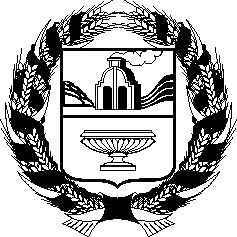 АЛТАЙСКОЕ КРАЕВОЕ ЗАКОНОДАТЕЛЬНОЕ СОБРАНИЕПОСТАНОВЛЕНИЕг. БарнаулРассмотрев проекты федеральных законов, поступившие из Государственной Думы Федерального Собрания Российской Федерации, в соответствии со статьей 26.4 Федерального закона «Об общих принципах организации законодательных (представительных) и исполнительных органов государственной власти субъектов Российской Федерации», статьей 73 Устава (Основного Закона) Алтайского края Алтайское краевое Законодательное Собрание ПОСТАНОВЛЯЕТ:1. Считать целесообразным принятие следующих проектов федеральных законов:№ 115123-8 «О внесении изменения в статью 93 Федерального закона «О контрактной системе в сфере закупок товаров, работ, услуг для обеспечения государственных и муниципальных нужд» (в части осуществления закупки у единственного поставщика (подрядчика, исполнителя);№ 120652-8 «О внесении изменения в статью 93 Федерального закона «О контрактной системе в сфере закупок товаров, работ, услуг для обеспечения государственных и муниципальных нужд» (в части осуществления закупки у единственного поставщика (подрядчика, исполнителя);№ 136923-8 «О внесении изменений в статьи 214.2 и 223 части второй Налогового кодекса Российской Федерации» (в части представления государственной корпорацией «Агентство по страхованию вкладов» информации в налоговые органы);№ 140808-8 «О внесении изменений в Федеральный закон «О концессионных соглашениях» и статью 171 Федерального закона «О защите конкуренции» (в части установления равного доступа заинтересованных лиц к заключению концессионного соглашения по инициативе потенциального инвестора);№ 120936-8 «О внесении изменения в статью 16 Федерального закона «О государственном регулировании производства и оборота этилового спирта, алкогольной и спиртосодержащей продукции и об ограничении потребления (распития) алкогольной продукции» (в части наделения органов государственной власти субъектов Российской Федерации правом устанавливать дополнительные ограничения розничной продажи алкогольной продукции при оказании услуг общественного питания);№ 120890-8 «О внесении изменений в Федеральный закон «Об отходах производства и потребления» (в части упрощения порядка определения регионального оператора по обращению с ТКО в труднодоступных населенных пунктах);№ 125093-8 «О внесении изменений в отдельные законодательные акты Российской Федерации по вопросам обращения с некоторыми видами отходов производства и потребления»;№ 135975-8 «О внесении изменений в статью 291 Федерального закона «Об организации регулярных перевозок пассажиров и багажа автомобильным транспортом и городским наземным электрическим транспортом в Российской Федерации и о внесении изменений в отдельные законодательные акты Российской Федерации» (об изменении маршрутов регулярных перевозок в условиях чрезвычайных ситуаций или принятия мер по обеспечению санитарно-эпидемиологического благополучия населения);№ 136003-8 «О внесении изменений в Градостроительный кодекс Российской Федерации» (в целях исключения некоторых видов объектов использования атомной энергии из числа особо опасных и технически сложных объектов);№ 140611-8 «О внесении изменения в статью 40 Федерального закона «Об охоте и о сохранении охотничьих ресурсов и о внесении изменений в отдельные законодательные акты Российской Федерации» (в части уточнения порядка осуществления государственного охотничьего контроля (надзора));№ 101649-8 «О внесении изменений в отдельные законодательные акты Российской Федерации в целях увеличения располагаемой части прибыли государственных научных центров Российской Федерации»;№ 125874-8 «О внесении изменений и дополнений в Федеральный закон «Об образовании в Российской Федерации» (об особых правах детей медицинских работников, погибших в результате инфицирования новой коронавирусной инфекцией (COVID-19) при исполнении ими трудовых обязанностей)»;№ 126120-8 «О внесении изменений в статью 4 Федерального закона «О науке и государственной научно-технической политике» (в части предоставления лицам, осуществляющим научную (научно-техническую) деятельность в иностранных научных и образовательных организациях, права прохождения процедур оценки научной квалификации в государственной системе научной аттестации Российской Федерации);№ 134404-8 «О внесении изменений в статью 12.5 Федерального закона «Об основных гарантиях прав ребенка в Российской Федерации» (о включении в состав межведомственной комиссии по вопросам организации отдыха и оздоровления детей представителей органов исполнительной власти субъекта Российской Федерации в сфере культуры, физической культуры и спорта, а также туризма).Председатель Алтайского краевогоЗаконодательного Собрания                                                             А.А. Романенко№Об отзывах Алтайского краевого Законодательного Собрания на проекты федеральных законов, поступившие из Государственной Думы Федерального Собрания Российской ФедерацииПроект